Resume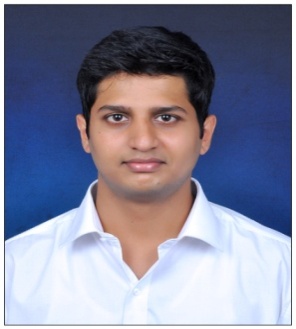 An enthusiastic Mechanical Engineer seeking a position in a challenging work environment. Determined in improving skills and contributing academic knowledge, which will add value to an organization and further personal development.Under general direction organize, monitor and supervise facility maintenance operation ;perform a variety of technical tasks related to facility maintenance and provide technical assistance to the department director. Solid command of technologies, tools and best practices in designing mechanical equipment using AutoCAD, Solid Edge, ANSYS,CATIA V5 ,CNC Programming and engineering drawings.Strong team collaboration skills.  Facility Maintenance Assistant ;Electronic Junction (Mangalore ,INDIA)  Duration(2012-2014)Performed a full range of semi skilled and skilled task involved in a variety of building maintenance, repair and construction activities. Assisted in Carpentry, plumbing, electrical, mechanical, painting and welding.Maintained a variety of tools and equipments.Assigned Maintenance duties to skilled workers in the absence of foreman .Applied basic fixes to equipment and building systems, ensured facilities are tidy and functional.Mechanical Engineering Intern-Duration 6 monthsMandovi Motors Private LimitedPrograms: AutoCAD,CNC Program Solid edge, ANSYS,  Catia V5, MS Suite (Word, Excel, PowerPoint)
 Machining and Welding Tools:Foundry,soldering,forging,fitting, milling machine, lathes, shapers, arc welding, grinding, chop saws, etc.VISA STATUS:  Visit visa expiry on 10th August 2017I hereby declare that above information is correct to the best of my knowledge and belief.EXAM / DEGREENAME OF THE INSTITUTEUNIVERSITY/ BOARDYEARSEMPERCENTAGE/ CGPABEMechanical EngineeringBMS COLLEEGE OF ENGINEERINGAutonomous2014-2017   III-VIII8.10    DIPLOMAin      Mechanical EngineeringNRAM POLYTECHNIC,NITTE UNIVERSITRYBoard of Technical Education    2011-2014      I-VI79%10th BoardSt. Aloysius High SchoolKarnataka Board2010-201110th86.40%Project TitleEffect of Dry Sand Abrasion on Mild SteelDescriptionUsing dry abrasion tester machine, varied three parametersi.e. speed, time and load. Conducted abrasion test on 12 mild steel specimens. Concluded that load will have more effect on the wear rate of the material than speed and time.Project TitleDesign and Fabrication of Laterite Stone Dresser cum Sand Sieving MachineDescriptionDesigned the model using solid edge software.Achieved the objective of time saving, labour cost reduction and accuracy in dressing of laterite stones.Project TitleTo determine machining characteristics of aluminium based nano composite using zirconium dioxide as reinforcement materialDescriptionAs aluminium alloys are used widely in the field ofautomobile and aircraft industry we are trying to determine machining characteristics (behaviour) of aluminium nano composite.Served as Cadet Sergeant in the Air Force Wing of NCC at School.Scored A grade in “A” certificate examination conducted by NCC and was in charge of CANBERA and MIG troops of NCC.Underwent two National Level Training Camps of NCCCombined Annual Training Camp, Mangalore(CATC)Annual Training camp(ATC)Active member of NSS and a blood donor.Conducted literature survey on AIR JET ERROSION.Participated in Industrial Visits and gained firsthand knowledge on the working of REFRIGERATION AND AIR CONDITIONING (ACREX) and Machine tools and job opportunity in manufacturing and design fields (CMTIA) at International Exhibition Center, Bengaluru and introduction to CNC machines at GTTC Rajajinagar, Bengaluru.Participated in the National level technical fest “PHASE SHIFT” in 2015 for cruise building.Bagged the Honor Roll as Second Top Scorer in Diploma in Mechanical Engineering.Served as Captain for School table tennis and volley ball teams.Served as School Discipline Leader in the School Cabinet.Nationality:IndianGender:MaleDate of Birth:23rd October 1995Status:UnmarriedLanguages::English,Hindi,Konkani,Urdu,Kannada and Tulu.